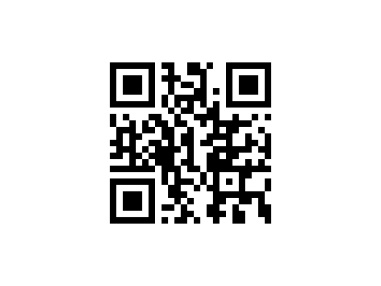 Projekttitel:Název projektu:Hauptziel des ProjektesHlavní cíl projektu Projektpartner:Projektový partner:Gesamtkosten des ProjektesCelkové náklady projektu Euro Euro